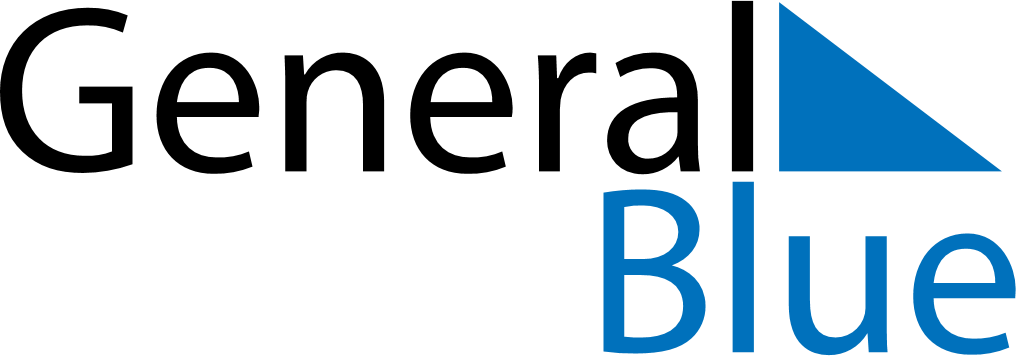 March 2024March 2024March 2024March 2024March 2024March 2024March 2024Hialeah, Florida, United StatesHialeah, Florida, United StatesHialeah, Florida, United StatesHialeah, Florida, United StatesHialeah, Florida, United StatesHialeah, Florida, United StatesHialeah, Florida, United StatesSundayMondayMondayTuesdayWednesdayThursdayFridaySaturday12Sunrise: 6:44 AMSunset: 6:22 PMDaylight: 11 hours and 38 minutes.Sunrise: 6:43 AMSunset: 6:23 PMDaylight: 11 hours and 39 minutes.34456789Sunrise: 6:42 AMSunset: 6:23 PMDaylight: 11 hours and 41 minutes.Sunrise: 6:41 AMSunset: 6:24 PMDaylight: 11 hours and 42 minutes.Sunrise: 6:41 AMSunset: 6:24 PMDaylight: 11 hours and 42 minutes.Sunrise: 6:40 AMSunset: 6:24 PMDaylight: 11 hours and 44 minutes.Sunrise: 6:39 AMSunset: 6:25 PMDaylight: 11 hours and 45 minutes.Sunrise: 6:38 AMSunset: 6:25 PMDaylight: 11 hours and 47 minutes.Sunrise: 6:37 AMSunset: 6:26 PMDaylight: 11 hours and 48 minutes.Sunrise: 6:36 AMSunset: 6:26 PMDaylight: 11 hours and 50 minutes.1011111213141516Sunrise: 7:35 AMSunset: 7:27 PMDaylight: 11 hours and 51 minutes.Sunrise: 7:34 AMSunset: 7:27 PMDaylight: 11 hours and 53 minutes.Sunrise: 7:34 AMSunset: 7:27 PMDaylight: 11 hours and 53 minutes.Sunrise: 7:33 AMSunset: 7:28 PMDaylight: 11 hours and 54 minutes.Sunrise: 7:32 AMSunset: 7:28 PMDaylight: 11 hours and 56 minutes.Sunrise: 7:31 AMSunset: 7:29 PMDaylight: 11 hours and 58 minutes.Sunrise: 7:30 AMSunset: 7:29 PMDaylight: 11 hours and 59 minutes.Sunrise: 7:29 AMSunset: 7:30 PMDaylight: 12 hours and 1 minute.1718181920212223Sunrise: 7:28 AMSunset: 7:30 PMDaylight: 12 hours and 2 minutes.Sunrise: 7:27 AMSunset: 7:31 PMDaylight: 12 hours and 4 minutes.Sunrise: 7:27 AMSunset: 7:31 PMDaylight: 12 hours and 4 minutes.Sunrise: 7:26 AMSunset: 7:31 PMDaylight: 12 hours and 5 minutes.Sunrise: 7:24 AMSunset: 7:32 PMDaylight: 12 hours and 7 minutes.Sunrise: 7:23 AMSunset: 7:32 PMDaylight: 12 hours and 8 minutes.Sunrise: 7:22 AMSunset: 7:33 PMDaylight: 12 hours and 10 minutes.Sunrise: 7:21 AMSunset: 7:33 PMDaylight: 12 hours and 11 minutes.2425252627282930Sunrise: 7:20 AMSunset: 7:34 PMDaylight: 12 hours and 13 minutes.Sunrise: 7:19 AMSunset: 7:34 PMDaylight: 12 hours and 14 minutes.Sunrise: 7:19 AMSunset: 7:34 PMDaylight: 12 hours and 14 minutes.Sunrise: 7:18 AMSunset: 7:34 PMDaylight: 12 hours and 16 minutes.Sunrise: 7:17 AMSunset: 7:35 PMDaylight: 12 hours and 17 minutes.Sunrise: 7:16 AMSunset: 7:35 PMDaylight: 12 hours and 19 minutes.Sunrise: 7:15 AMSunset: 7:36 PMDaylight: 12 hours and 20 minutes.Sunrise: 7:14 AMSunset: 7:36 PMDaylight: 12 hours and 22 minutes.31Sunrise: 7:13 AMSunset: 7:37 PMDaylight: 12 hours and 23 minutes.